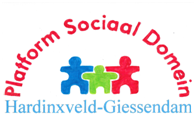 Secretariaat: L. A. van WingerdenSpindermolen 73371 RN Hardinxveld-GiessendamT 	0184-670414E   	info@wmoplatform-hagi.nlW 	www.wmoplatform-hagi.nlKort verslag vergadering 26 maart 2019 in Pedaja.Aanwezig: Hannie Bot, Johan Maasland, voorzitter Jacques van de Minkelis, Alie Stout, Adrie Teeuw, Ad van Willigen, Leen van Wingerden, en Annette van Dijk (eventueel nieuwe notulist; verslag).Welkom en opening. Jacques heet allen welkom.Kennismaking met Annette van Dijk. Annette en de bestuursleden stellen zich wederzijds voor. Annette zal deze vergadering bijwonen om te ‘proeven’ hoe deze eraan toe gaat en tevens voor een eerste oefening in verslaglegging PSD. Overlijden Chris Pater 21/2. Leen heeft een mail doen rondgaan en een condoleancebrief gestuurd. Ten aanzien van de vergadering op 27 maart besluiten we, na overleg, dat Jacques vanwege het overlijden van Chris een korte in memoriam zal houden, afgesloten met een moment van stilte. Verslag bestuursvergadering 19 februari 2019. Jacques tekent deze voor akkoord waarna deze zal worden doorgestuurd naar participanten en op de website worden gezet.Actielijst.  Cliëntenraad SDD. Hier is nog geen goed beeld van. Wat is de cliëntenraad? De regionale adviesraad heeft in de vergadering van 21 maart gemeld dat er een document wordt opgesteld met daarin beschreven wat er van je verwacht wordt als je lid wordt van de cliëntenraad. We krijgen de indruk dat inmenging van buiten voorgeschreven wordt, maar dat uiteindelijk alles met name in de Drechtsteden gebeurt. Belangrijk voor ons is dat bij het nieuwe beleidsplan SDD ook rekening wordt gehouden met de authenticiteit van Hardinxveld. Statuten en reglement. Over de aanpassingen is al overleg geweest. Als er morgen geen verdere opmerkingen komen zal de vastlegging notarieel in gang worden gezet Diep Dordrecht, blijft staanQuick Scan, staat op de agenda voor 27 maart.“Gratis” OV Dordrecht, kan zoiets ook hier? Blijft staan voor ambtelijk overleg.Vergadering Drechtraad bijwonen, blijft staan; laten de andere bestuursleden kijken of zij een keer de gelegenheid hebben.Afritten A15: Gemeente heeft gemeld dat medio dit jaar actie wordt ondernomen door fietsstroken hier verhoogd aan te leggen. Gemeente is geattendeerd op lichtjes zoals bij N3 afrit Papendrecht, en op het belang van handhaving op het punt van goede fietsverlichting. Jacques valt op dat de verlichting onder het viaduct gekoppeld is aan de straatverlichting. Onze voorkeur zou hebben dat dit apart geschakeld is en in de avond eerder aangaat en in de ochtend later uitgaat dan de straatverlichting. Mogelijk ook bij donker weer verlichting aan. Leen stuurt Saskia Roomer een berichtje hierover.Gesprek met beleidsambtenaar jeugd, staat voor 27 maart geagendeerd.Postlijst. Diverse zaken: Koepel: Adviseren kun je leren. O.a op 21 september 2019. Hiervan zullen we als PSD geen gebruik maken. Koepel: Inspiratiebijeenkomst. Doorsturen aan Johan Boonstoppel.Right to Challenge. Leen zal steeds interessante artikelen aan ons doorsturen.Koepel: Handreiking samenwerking adviesraden en gemeenten – Partners in participatie. Doorsturen naar Johan Boonstoppel met de vraag dit naar het college door te sturen. Uitgaande mail Jacques aan Johan Boonstoppel. Vanwege het uitblijven van reacties vanuit de gemeente op vragen die door ons de afgelopen maanden gesteld zijn, heeft Jacques bij Johan Boonstoppel via email nogmaals onze vragen onder de aandacht gebracht met het verzoek hierop reactie te geven.Jaarrekening 2018. Deze is 25 maart 2019 door de controlecommissie goedgekeurd en wordt namens het bestuur getekend door Adrie en Jacques.  Bestuur en participanten overleg op 27 maart 2019. Gisteren is de agenda doorgestuurd. Inleiding beleidsambtenaar jeugd. Mogelijk ook ambtenaar vanuit Dordrecht aanwezig. Melding maken van mogelijke opvolging door nieuwe notulist. Statuten en reglement: geen bijzonderheden.Inclusie-agenda: poging om werkgroep te vormen. Regionale bijeenkomst op 26 juni over dit onderwerp. Jacques houdt korte inleiding over dit onderwerp. Signalen uit de samenleving. Evt. onderwerp over apotheek hieronder rangschikken.Mededeling: jaarrekening PSD 2018 gereed.Diverse afmeldingen ontvangen door Leen, en 1 vervanging.Bijeenkomsten en deelname7 maart Vrijwilligershuis. Niet bezocht.19 maart SDD MeetUp. De SDD heeft informatie opgehaald voor het nieuwe beleidsplan bij de gemeenteraden; de MeetUp valt in een serie bijeenkomsten voor de inwoners van de 7 Drechtstedengemeenten voor hetzelfde doel. Diverse persoonlijke verhalen werden gedeeld over de diverse uitdagingen waarvoor mensen komen te staan, ook in het contact met SDD/gemeenten. Er waren weinig “gewone” burgers aanwezig; dit bleek een herkenbaar patroon te zijn.24 mei Koepel adviesraden sociaal domein in Utrecht. Workshops. Geen deelname.De Koepel Adviesraden Sociaal Domein heeft een digitale ladenkast met informatie en ervaringen, die alleen voor leden toegankelijk is. Leen zorgt ervoor dat de toegangsinformatie die recentgewijzigd is aan bestuur en participanten worden toegezonden. De uitdrukkelijke voorwaarde is dat die toegangsgegevens niet met anderen mogen worden gedeeld!Informatie uit regio Drechtsteden. Bijeenkomst Regionale Adviesraad WMO Drechtsteden (RAWD) 21 maart. Via e-mail een kort verslag ontvangen van Jacques, die daarbij aanwezig is geweest. Bijeenkomst in De Parel. Interessante presentatie door Riet Duykers van het Platform tegen armoede Drechtsteden. Eerder zijn er vanuit de participantenraad ook diverse mensen naar dit platform geweest. Riet Duykers heeft een overzicht van alle lokale initiatieven op het gebied van armoedebestrijding. PSD heeft hier geen inzicht in. Het aantal mensen wat onder de armoedegrens leeft neemt de komende jaren toe. Uitwisseling van lokale initiatieven voor armoedebestrijding vinden we zeer zinvol. Met name is er geen of onvoldoende inzichtelijkheid voor mogelijkheden bij het ontlasten van schulden.  De komende tijd worden we op de hoogte gehouden van armoedebeleid in de gemeenten in de regio. Regionaal beleidsplan SDD is in ontwikkeling. Medio juni wordt dit aan de lokale raden voorgelegd. Naast autonome groei van regelingen binnen het sociaal domein, heeft de SDD ook ambitie om klantvriendelijker te gaan werken. Wethouders hebben hier bezwaren tegen omdat er geen financiën zijn. De SDD wil hierin een adviserende taak hebben. Gevraagd aan SDD wat we als lokale raad hierin kunnen betekenen. Diverse suggesties zijn gegeven hoe we de raad kunnen bevragen.Het was een overzichtelijke vergadering. Adrie: worden de lokale vragen nog regionaal naast elkaar gelegd? Dat is inderdaad het geval.Tevens discussie om de kosten naar beneden te krijgen. Bij het kiezen van een zorgleverancier is het in onze gemeente belangrijk dat er ook aanbod is van zorgleveranciers die de christelijke identiteit onderschrijven. Datzelfde geldt ook voor Sliedrecht, Papendrecht etc. Samenstelling adviesraden is in de diverse gemeentes zeer verschillend. Jaarverslag RAWD is ontvangen en kan doorgestuurd worden naar bestuur en participanten. Actie Leen.Regionaal overleg Gehandicaptenplatforms 12 maart (Hannie). Er is recent schouw geweest en foto’s zijn gemaakt bij de diverse stations in Hardinxveld/de regio. Dit is gerapporteerd en wordt doorgestuurd naar RODAV (Reizigers Overleg Drechtsteden/Alblasserwaard/Vijfheerenlanden).Op de laatste vergadering van het plaatselijk Comité Dag van de Ouderen heeft Hannie, ook daarvoor onze contactpersoon, kennis gemaakt met het nieuwe contact voor Servanda, Brenda Otten, en als afgevaardigde van Pedaja Monica van den Berg. De volgende ouderenbeurs is op 3 oktober. Rondvraag.Leen: zou wel een keer contact willen hebben met Fien Wonen. Landelijk gezien is er een groot tekort aan sociale huurwoningen, maar hoe is de situatie in onze gemeente? En wat kan Fien Wonen doen op het gebied van mensen met een beperking?Adrie: over GIPS. Eindelijk rooster kunnen maken en afspraken kunnen maken. Er zijn drie langdurig zieken binnen het vrijwilligersteam en de afgelopen tijd zijn er wat afspraken betreft incidenten geweest, waardoor niet alles gestroomlijnd is verlopen. Voor de vrijwilligers binnen het GIPS zal er een koffieochtend georganiseerd worden. Adrie zal dit oppakken. Marrie Kafoe is aan het oefenen om voor de klas te staan. Dit kan Adrie op termijn ontlasten, waar ze blij mee is. Voorraad pennen als attentie voor deelnemende leerlingen is bijna op. Alie zal haar voorraad natellen en dit doorgeven aan Adrie. Adrie: Heeft vanmiddag overleg met Avres. Er is een nieuwe verordening cliëntenraad gemaakt. Directie wil alleen op deelname cliënten gaan varen. De cliënten die in aanmerking komen hebben echter al vrij snel een baan; dit schaadt de continuïteit en het behoud van kennis.Geld waar cliënten recht op hebben wordt volgens een nieuwe planning i.p.v. begin van het jaar, nu in november uitgekeerd. Dit is een probleem, inmiddels erkend door de raden. In Hardinxveld is het goed gegaan, want daar zijn geen klachten ontvangen. Johan: Bescheiden begin gemaakt met het jaarverslag 2018 van het platform. Hopelijk wordt dit in de volgende vergadering gepresenteerd.Jacques: t.b.v. notulen in het kader van AVG bij vermelding van namen rekening houden met privacy voorwaarden.Annette: heeft positieve indruk gekregen van deze vergadering.  Om 11.10 sluit Jacques de vergadering.